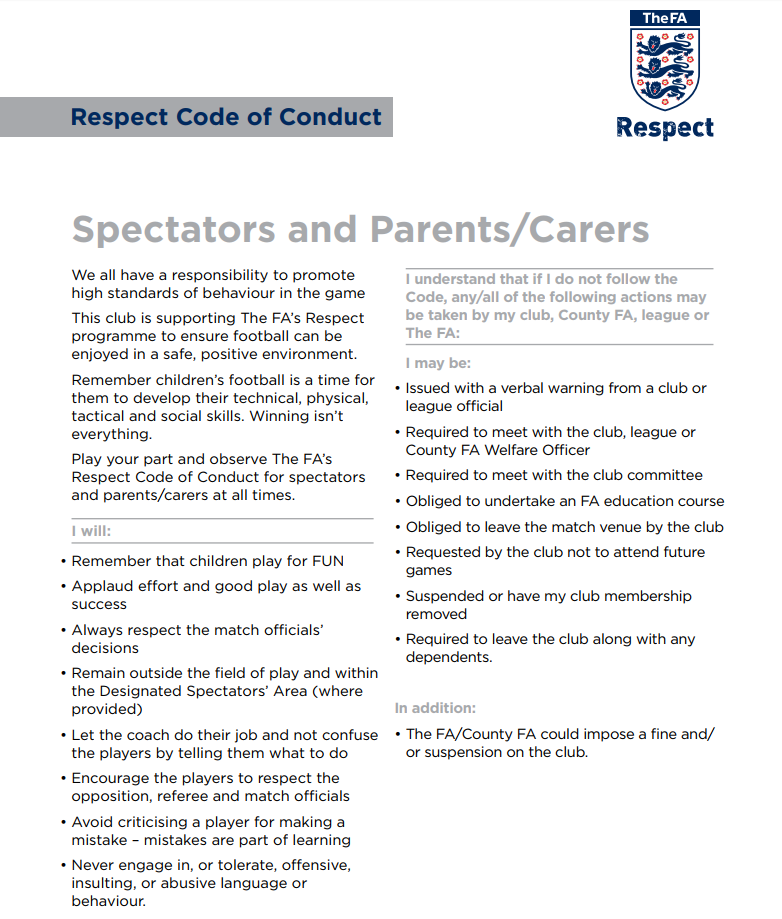 Parent/Guardian/Spectators Signature: Date: